FORMULARZ KONSULTACYJNY 
projektu ZAŁOŻEŃ DO LOKALNEJ STRATEGII ROZWOJULOKALNEJ GRUPY DZIAŁANIA ZIEMIA LUBAWSKADANE ZGŁASZAJACEGO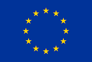 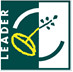 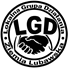 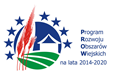 „Europejski Fundusz Rolny na rzecz Rozwoju Obszarów Wiejskich:
Europa inwestująca w obszary wiejskie”KLAUZULA INFORMACYJNA RODONa podstawie art. 13 i 14 Rozporządzenia Parlamentu Europejskiego i Rady UE 2016/679 z dnia 27 kwietnia 2016 r. w sprawie ochrony osób fizycznych w związku z przetwarzaniem danych osobowych i w sprawie swobodnego przepływu takich danych oraz uchylenia dyrektywy 95/46/WE (RODO):Administratorem danych osobowych jest Lokalna Grupa Działania Ziemia Lubawska,Siedziba: ul. Biskupów Chełmińskich 1, 14 – 260 LubawaPani/Pana dane osobowe przetwarzane będą w celu/celach związanych z działalnością statutową LGD, udziałem w Programach, wydarzeniach, badaniach realizowanych przez LGD na podstawie wyrażenia przez Panią/Pana dobrowolnej zgody w oparciu o art.6 ust.1 lit. a) RODO.Państwa dane będą przetwarzane przez cały czas naszej współpracy, wynikającej z charakteru prowadzonej przez Stowarzyszenie działalności w zakresie wypełniania przez Stowarzyszenie zobowiązań prawnych związanych z funkcjonowaniem oraz realizacją zawartych przez nas umów. Dane osobowe będą przetwarzane przez okres niezbędny do realizacji ww. celu z uwzględnieniem okresów przechowywania określonych w przepisach odrębnych, w tym przepisów archiwalnych.Dane osobowe nie będą udostępniane podmiotom innym niż wskazane na podstawie przepisów prawa.W związku z przetwarzaniem Państwa danych osobowych przysługuje Państwu prawo do:dostępu do Państwa danych osobowych, ich sprostowanie, usunięcia, ograniczenia przetwarzania,wniesienia sprzeciwu wobec przetwarzania,przenoszenia danych,cofnięcia zgody w dowolnym momencie bez wpływu na zgodność z prawem przetwarzania, którego dokonano na podstawie zgody przed jej cofnięciem,wniesienia skargi do organu nadzorczego.Organem nadzorczym zgodnie z art. 34 ust. 2 ustawy o ochronie danych osobowych z dnia 10 maja 2018 r. (Dz.U.2018.1000) jest Prezes Urzędu Ochrony Danych Osobowych.………………………………...                                                                            …………………………………………….Miejscowość, data							Czytelny podpisOPINIE I UWAGIZAŁOŻEŃ DO LOKALNEJ STRATEGII ROZWOJULOKALNEJ GRUPY DZIAŁANIA ZIEMIA LUBAWSKAWypełnione formularze konsultacyjne należy przekazywać:drogą elektroniczną na adres: biuro@lgdziemialubawska.pl (w tytule e-maila należy wpisać „konsultacje społeczne”);drogą korespondencyjną na adres: Lokalna Grupa Działania Ziemia Lubawska, ul. Biskupów Chełmińskich 1, 14 – 260 Lubawa (z dopiskiem „konsultacje społeczne założeń do LSR”, decyduje data wpływu);Opinie i uwagi z datą wpływu po 24.05.2023 r., jak również niepodpisane nie będą rozpatrywane.Imię i nazwiskoNazwa InstytucjiAdres korespondencyjnyE-mailTelefonNazwa instytucji /Imię nazwiskoLp.Część dokumentu 
do którego odnosi się uwagaTreść uwagi+ewentualna propozycjaZwięzłeuzasadnienie uwagiCzytelny podpisCzytelny podpisCzytelny podpisCzytelny podpis